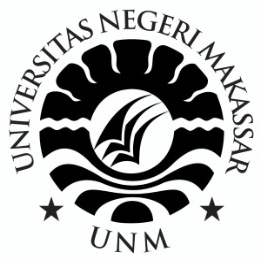 SKRIPSIPENGARUH PEMBERIAN REWARD TERHADAP MOTIVASI BELAJAR SISWA KELAS V SD NEGERI SEKELURAHAN TAMALANREA KECAMATAN TAMALANREA KOTA MAKASSARERVIANA HASMAPROGRAM STUDI PENDIDIKAN GURU SEKOLAH DASAR FAKULTAS ILMU PENDIDIKANUNIVERSITAS NEGERI MAKASSAR2019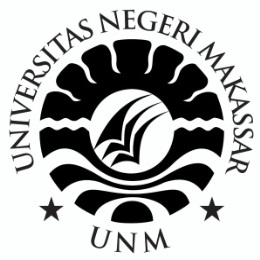 PENGARUH PEMBERIAN REWARD TERHADAP MOTIVASI BELAJAR SISWA KELAS V SD NEGERI SEKELURAHAN TAMALANREA KECAMATAN TAMALANREA KOTA MAKASSARSKRIPSIDiajukan untuk Memenuhi Sebagian Persyaratan Guna Memperoleh Gelar Sarjana Pendidikan pada Program Studi Pendidikan Guru Sekolah DasarStrata Satu (S1) Fakultas Ilmu Pendidikan Universitas Negeri MakassarOlehERVIANA HASMA1447440003PROGRAM STUDI PENDIDIKAN GURU SEKOLAH DASARFAKULTAS ILMU PENDIDIKANUNIVERSITAS NEGERI MAKASSAR2019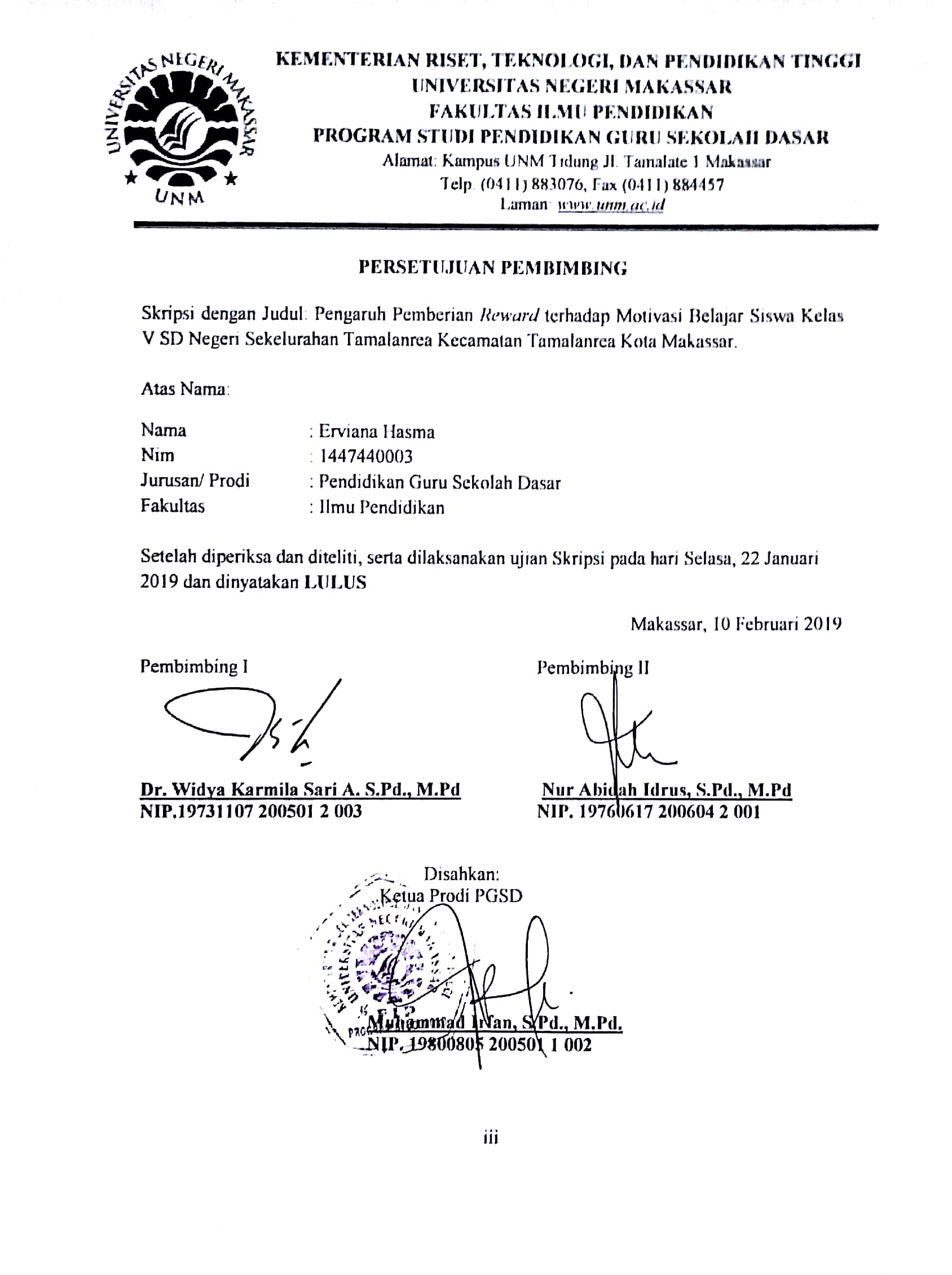 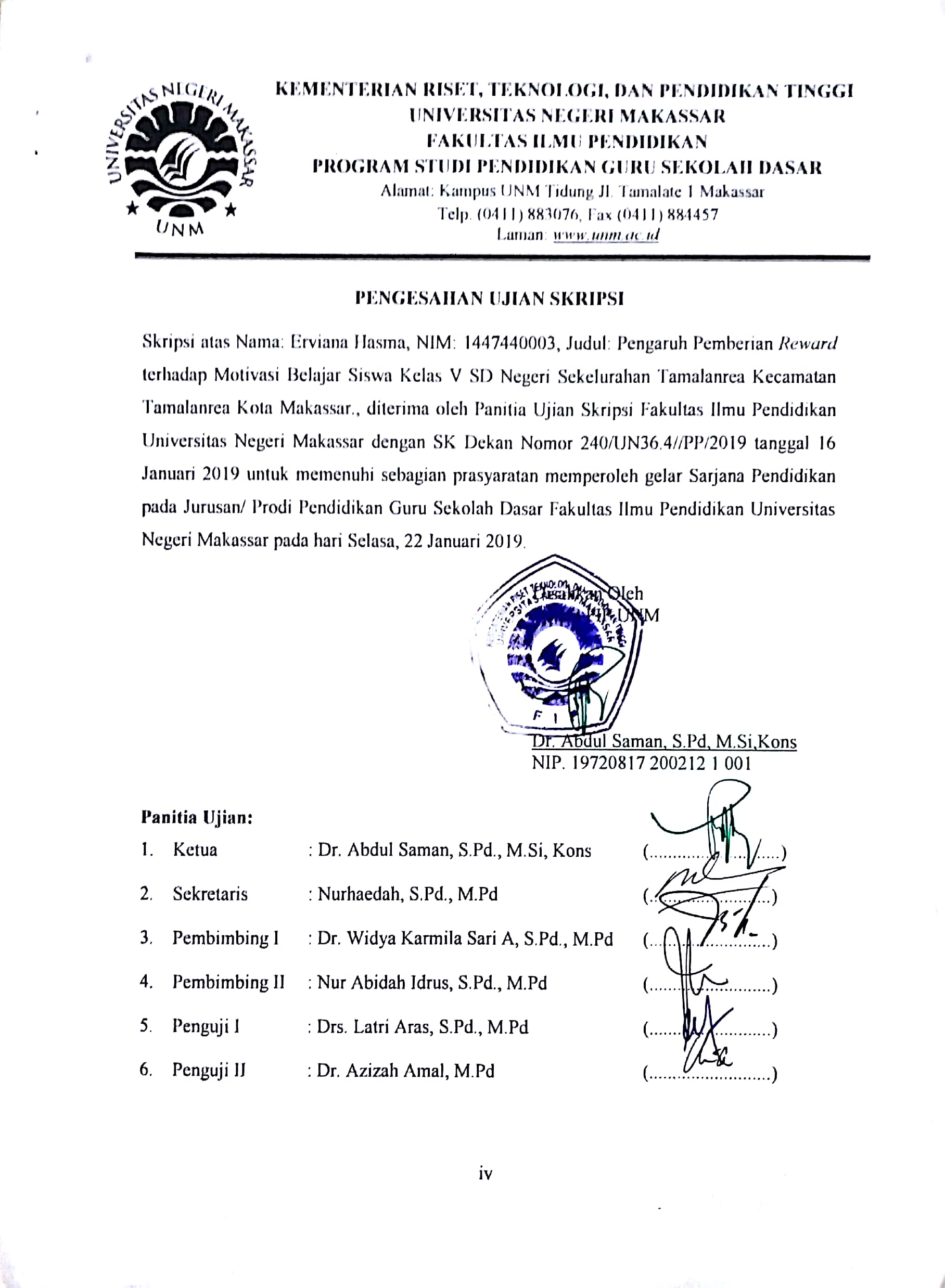 PERNYATAAN KEASLIAN SKRIPSISaya yang bertanda tangan di bawah ini:Nama	: Erviana HasmaNim	: 1447440003Program studi	: Pendidikan Guru Sekolah DasarJudul	: Pengaruh Pemberian Reward terhadap Motivasi Belajar Siswa SD Negeri Sekelurahan Tamalanrea Kecamatan Tamalanrea Kota MakassarMenyatakan dengan sebenarnya bahwa skripsi yang saya tulis ini benar merupakan hasil karya saya sendiri dan bukan merupakan pengambilalihan tulisan atau pikiran orang lain yang saya akui sebagai hasil tulisan atau pikiran sendiri.Apabila dikemudian hari terbukti atau dapat dibuktikan bahwa skripsi ini hasil jiplakan atau mengandung unsur plagiat, maka saya bersedia menerima sanksi atas perbuatan tersebut sesuai ketentuan yang berlaku.Makassar, Januari 2019Yang Membuat Pernyataan,Erviana HasmaNIM. 1447440003MOTOSesungguhnya bersama kesulitan ada kemudahan (Q.S Al-Insyirah:6)Banyak kegagalan dalam hidup ini dikarenakan orang-orang tidak menyadari betapa dekatnya mereka dengan keberhasilan saat mereka memutuskan menyerah.(Erviana Hasma, 2019)Dengan Segala Kerendahan HatiKuperuntukkan Karya iniKepada Almamater, Bangsa dan AgamakuKepada Ibunda, Saudariku dan Seluruh Keluargaku TercintaSerta Sahabat, teman-temanku yang dengan Tulus dan Ikhlas Selalu Berdoa dan Membantu Baik Moril Maupun Materil demi Keberhasilan PenulisSemoga Allah SWT Memberikan Rahmat dan KarunianyaABSTRAKHasma, Erviana.2018.Pengaruh Pemberian Reward terhadap Motivasi Belajar Siswa Kelas V SD Negeri Sekelurahan Tamalanrea Kecamatan Tamalanrea Kota Makassar.Skripsi Jurusan Pendidikan Guru Sekolah Dasar, Fakultas Ilmu Pendidikan, Universitas Negeri Makassar.Pembimbing 1 Dr. Widya Karmila Sari Achmad, M.Pd. dan Pembimbing II Nur Abidah Idrus S.Pd., M.Pd.Penelitian ini berlandaskan pada pemberian reward menjadi salah satu cara yang dilakukan oleh guru dalam proses pembelajaran dalam meningkatkan motivasi belajar siswa di sekolah. Hal tersebut merupakan prakondisi yang harus ada pada diri guru dalam usaha untuk memotivasi siswa untuk belajar. Penelitian ini bertujuan (1) untuk mengetahui gambaran pemberian reward pada siswa kelas V SD Negeri Sekelurahan Tamalanrea Kecamatan Tamalarea Kota Makassar, (2) untuk mengetahui gambaran motivasi belajar siswa kelas V SD Negeri Sekelurahan Tamalanrea Kecamatan Tamalanrea Kota Makassar, (3) untuk mengetahui pengaruh pemberian reward terhadap motivasi belajar siswa kelas V SD Negeri Sekelurahan Tamalanrea Kecamatan Tamalanrea Kota Makassar. Pendekatan penelitian yang digunakan yaitu pendekatan kuantitatif, jenis survei deskriptif. Variabel bebas dalam penelitian ini adalah reward sedangkan variabel terikatnya adalah motivasi belajar. Jumlah populasi yaitu 306 siswa. Sampel penelitian dipilih menggunakan teknik probability sampling dengan menggunakan rumus Taro Yamane, yang menghasilkan sampel 102 siswa. Teknik pengumpulan data yang digunakan yaitu pembagian kuesioner (angket) dan dokumentasi  kegiatan penelitian. Data penelitian dianalisis dengan teknik analisis statistik deskriptif, uji prasyarat analisis, dan analisis akhir (pengujian hipotesis) dengan menggunakan sistem Statistical Pachage For Social Science (SPSS) versi 20.0. Hasil penelitian menunjukkan bahwa terdapat pengaruh pemberian reward terhadap motivasi belajar siswa. Berdasarkan hasil uji hipotesis dapat disimpulkan bahwa ada pengaruh pemberian reward terhadap motivasi belajar siswa. Disarankan pemberian reward diimplementasikan dalam kegiatan pembelajaran sehari-hari dengan memperhatikan pedoman penerapan reward.ABSTRACTHasma, Erviana.2018. The Effects of Rewarding on Learning Motivation Students in The 5th Grade at SD Negeri Sekelurahan Tamalanrea Kecamatan Tamalanrea Kota Makassar. Thesis of Primary School Teacher Education, Faculty of Education, Makassar State University.The 1st councelor Widya Karmila Sari Achmad, M.Pd. and The 2nd councelor Nur Abidah Idrus S.Pd., M.Pd.This research is based on giving reward as one of the ways that teacher do in the learning process in increasing students’ learning motivation at school. The purpose of this research is (1) to know the description of giving reward at 5th grade SD Negeri Sekelurahan Tamalanrea Kecamatan Tamalanrea Kota Makassar, (2) to know the description of students learning motivation at 5th grade SD Negeri Sekelurahan Tamalanrea Kecamatan Tamalanrea Kota Makassar, (3) to know the effect of giving reward to students learning motivation at 5th grade SD Negeri Sekelurahan Tamalanrea Kecamatan Tamalanrea Kota Makassar. The research approach used is a quantitative approach with descriptive survey type. The independent variable in this research is reward, while the dependent variable is learning motivation. The population is 306 students.sample was selected using a probability sampling technique using the Taro Yamane formula, produce 102 students. Technique of data collection used questionnaire distribution and documentation of research. Technique of analyzing data is using descriptive statistical analysis technique, analysis prerequisite test, and testing hypothesis of the research using Statistical Pachage For Social Science (SPSS) 20.0 for windows. The result of the research indicate that there is an effect of giving reward to students learning motivation. Based on the result of hypothesis testing, it was conclude that giving reward had an influence on students’ learning motivation. And suggested that the provision of reward be implementation in daily learning activities by paying attention to the guidelines for implementing reward.PRAKATAPuji syukur penulis panjatkan kehadirat Allah Subhanahu Wa ta’ala. Satu-satunya Dzat yang berhak menerimanya, dan yang mempunyai kekuatan memberikan segenap karunia pada semua hambanya, sehingga penulis dapat menyelesaikan skripsi dengan judul: Pengaruh Pemberian Reward terhadap Motivasi Belajar Siswa SD Negeri Sekelurahan Tamalanrea Kecamatan Tamalanrea Kota Makassar.Penulisan skripsi ini merupakan salah satu syarat untuk menyelesaikan studi dan mendapat gelar Sarjana Pendidikan (S.Pd) pada Program Studi Pendidikan Guru Sekolah Dasar Fakultas Ilmu Pendidikan Universitas Negeri Makassar. Penulis menyadari bahwa skripsi ini tidak mungkin terwujud tanpa bantuan dan bimbingan dari  berbagai  pihak,  oleh  karena  itu  penulis  menyampaikan  terima  kasih  kepadaDr. Widya Karmila Sari, S.Pd.,M.Pd sebagai pembimbing I dan, Nur Abidah Idrus, S.Pd.,M.Pd sebagai pembimbing II yang telah memberikan bimbingan dan arahan dengan tulus ikhlas sehingga skripsi ini dapat diselesaikan.Penulis juga menyampaikan ucapan terima kasih kepada:Prof. Dr. H. Husain Syam, M.TP. sebagai Rektor Universitas Negeri Makassar; Prof. Dr. Rer Nat, Muharram, M.Si sebagai Wakil Rektor I; Prof. Dr. Karta Jayadi, M.Sn sebagai Wakil Rektor II; Dr. Arifuddin, M.Kes sebagai Wakil Rektor III; Prof. Dr. Gufran Darma Dirawan, M.Ed sebagai Wakil Rektor IV, yang telah memberikan peluang untuk mengikuti proses perkuliahan pada program Pendidikan Guru Sekolah Dasar Fakultas Ilmu Pendidikan Universitas Negeri Makassar.Dr. Abdul Saman, M.Si,. Kons. sebagai Dekan Fakultas Ilmu Pendidikan; Drs. Muslimin, M.Ed sebagai PD II; Dr. Pattaufi, S.Pd,. M.Si. sebagai PD III dan Dr. Parwoto,. M.Pd; sebagai PD IV Fakultas Ilmu Pendidikan Universitas Negeri Makassar yang telah memberikan layananan akademik, administrasi dan kemahasiswaan selama proses pendidikan dan penyelesaian studi.Muh. Irfan, S.Pd., M.Pd sebagai Ketua Program Studi dan                                    Sayidiman, S.Pd., M.Pd. sebagai sekretaris Program Studi PGSD Fakultas Ilmu Pendidikan Universitas Negeri Makassar yang dengan penuh perhatian memberikan bimbingan dan memfasilitasi penulis selama proses perkuliahan.Nurhaedah, S.Pd.,M.Pd sebagai ketua Koordinator Kelas Bilingual PGSD FIP UNM yang dengan sabar mengajar, memberikan dukungan, serta memberikan arahan, motivasi, dan semangat kepada penulis selama menempuh pendidikan di Program S1.Bapak/ibu dosen Program Studi PGSD Makassar FIP UNM yang telah memberikan berbagai macam ilmu pengetahuan yang tak ternilai dibangku kuliah.Staf Tata Usaha FIP UNM, atas segala layanan, administrasi, dan kemahasiswaan sehingga proses perkuliahan dan penyusunan skripsi dapat berjalan sebagaimana mestinya.Kepala Sekolah SD Negeri Bontoramba, SD Inpres Tamalanrea 1, SD Inpres Tamalanrea 3, SD Inpres Tamalanrea 4, SD Inpres Tamalanrea 5, dan SD Inpres Tamalanrea 6 yang telah mengizinkan peneliti untuk melaksanakan penelitian di sekolah tersebut.Para guru yang telah meluangkan waktu membantu dan bekerja sama selama penelitian serta siswa siswi  yang telah membantu dalam pelaksanaan penelitian.Kepada keluarga yaitu wali saya Tangnga dan Siang, Ibu saya Hasma dan Ayah saya Ramli, Paman dan Bibi Drs. Supardi, Haslinda, Herlina, Dahniar, Muhjir Ali Isma serta kerabat-yang lain yang sangat berjasa dalam kehidupan penulis yang tidak dapat diuraikan satu persatu dan senantiasa menyertai dengan doa, membimbing, memotivasi demi kesuksesan ananda selama melaksanakan pendidikanserta terima kasih telah memberikan dukungan moril dan materil sampai saat ini dan tak henti-hentinya memanjatkan doa untuk peneliti.Teman-teman Pendidikan Guru Sekolah  Dasar angkatan 2014 Darmiana, Andi Nur Ajrinah, Sri Jusmala Sari, serta teman-teman kelas BC.31 yang tidak bisa saya sebutkan namanya satu persatu yang  telah menjadi keluarga penulis, terima kasih atas dukungan dan kebersamaaannya selama kurang lebih 4 tahun.Kepada teman saya Indra Dewi, Nani Hasriani, Sahraeni, Mutmainnah dan Muhammad Iqbal JS, yang telah memberi dukungan baik moril maupun jasa untuk peneliti.Semua pihak yang telah membantu penulis dalam menyelesaikan skripsi ini yang tidak bisa disebutkan satu persatu. Terima kasih banyak.Semoga Allah senantiasa memberikan ganjaran pahala yang berlipat ganda atas segala bantuan yang diberikan.Akhirnya dengan segala kerendahan hati peneliti menyampaikan bahwa tak ada manusia yang tak luput dari kesalahan dan kekhilafan. Oleh, karena itu, peneliti menantikan kritik dan saran dari para pembaca agar peneliti dapat membuat laporan dan karya ilmiah yang lebih baik dari sebelumnya. Semoga skripsi ini dapat menambah pengetahuan dan bermanfaat bagi kita semua. Makassar,  Januari 2019         Penulis,DAFTAR ISIHalamanHALAMAN SAMPUL		iHALAMAN JUDUL		iiHALAMAN PERSETUJUAN PEMBIMBING		iiiPERNYATAAN KEASLIAN SKRIPSI		ivMOTO		vABSTRAK		viKATA PENGANTAR 		viiDAFTAR ISI 		xiDAFTAR TABEL		xiiiDAFTAR GAMBAR 		xivDAFTAR LAMPIRAN		xvBAB I    PENDAHULUAN  Latar Belakang Masalah		1Rumusan Masalah		7Tujuan Penelitian		8Manfaat Hasil Penelitian		8BAB II   KAJIAN PUSTAKA, KERANGKA PIKIR, DAN HIPOTESIS PENELITIANTinjauan Pustaka		9Kerangka Pikir		33Hipotesis Penelitian		35BAB III  METODE PENELITIANPendekatan dan Jenis Penelitian		36Variabel dan Desain Penelitian		36Defenisi Operasional		37Populasi dan Sampel		38Teknik dan Prosedur Pengumpulan Data 		40Teknik Analisis Data		41BAB IV  HASIL PENELITIAN DAN PEMBAHASANHasil Penelitian		44Pembahasan		55BAB V   PENUTUPKesimpulan 		58Saran		59DAFTAR PUSTAKA		61LAMPIRAN-LAMPIRAN		62RIWAYAT HIDUP		124DAFTAR TABELNomor				          Judul				         Halaman3.1       Jumlah Populasi Siswa Kelas V		393.2       Jumlah Sampel Siswa Kelas V		403.3       Skor Butir Pernyataan 		414.1       Distribusi Frekuensi Variabel Reward		474.2       Kategori Angket Reward		474.3       Distribusi Frekuensi Variabel Motivasi Belajar Siswa		484.4       Kategori Angket Motivasi Belajar		494.5       Hasil Uji Normalitas Kedua Variabel		504.6 	Hasil Uji Linieritas		514.7	Hasil Uji Korelasi		524.6	Hasil Uji Koefisien			53		DAFTAR GAMBAR/BAGANNomor				           Judul                                                    Halaman2.1.      Kerangka Pikir Penelitian		353.1       Disain Penelitian		3721.1     Peneliti Menjelaskan Petunjuk Pengisian Angket		11321.2     Peneliti Membagikan Angket Reward dan Motivasi Belajar		11321.3     Siswa bertanya kepada kepada peneliti terkait isi pernyataan	11421.4     Siswa Mengisi Identitas dan MembacaPetunjuk Pengisian Angket		11421.5     Siswa Sedang Mengisi Angket		115DAFTAR LAMPIRANNomor					  Judul				              HalamanKisi-Kisi Uji Coba Angket Reward		63Uji Coba Angket Motivasi Belajar Siswa		64Kisi-Kisi Uji Coba Reward		69Uji Coba Angket Motivasi Belajar Siswa		70Daftar Nama Sampel		74Kisi-Kisi Angket Reward		77Angket Reward		78Kisi-Kisi Motivasi Belajar Siswa		82Angket Motivasi Belajar Siswa		83Lembar Jawaban Angket Reward		86Lembar Jawaban Angket Motivasi Belajar Siswa		93Tabulasi Nilai angket Reward		98Tabulasi Nilai Angket Motivasi Belajar Siswa		102      Data Analisis Statistik Deskriptif	106	      Uji Normalitas		109      Uji linearitas		 	110      Analisis Korelasi		111      Analisis Regresi Sederhana	 	112      Dokumentasi penelitian	 	113      Surat izin penelitian Fakultas Ilmu Pendidikan	 	116      Surat Izin Penelitian dan Penanaman Modal	 	117      Surat Izin Dinas		118      Surat Keterangan Telah Melaksanakan Penelitian 		119      Surat Keterangan Validasi Instrumen 	 	126      Riwayat Hidup		127